+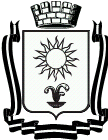 ПОСТАНОВЛЕНИЕАДМИНИСТРАЦИИ ГОРОДА – КУРОРТА  КИСЛОВОДСКАСТАВРОПОЛЬСКОГО КРАЯ                                              город - курорт  Кисловодск           _____18.01.2019____                                                                               №__22__Об утверждении Программы профилактики нарушений юридическими лицами и индивидуальными  предпринимателями  обязательных   требований на  2019 годВ   соответствии  с частью 1 статьи 8.2 Федерального закона от                    26 декабря 2008 года «О защите прав юридических лиц и индивидуальных предпринимателей при осуществлении государственного контроля (надзора) и муниципального контроля» (в редакции Федерального закона от 3 июля 2016 года № 277-ФЗ), администрация города-курорта Кисловодска ПОСТАНОВЛЯЕТ:           1. Утвердить прилагаемую Программу профилактики нарушений юридическими лицами и индивидуальными предпринимателями обязательных требований муниципального контроля (далее - Программа) на 2019 год.  2. Должностными лицами управления по  торговле, общественному питанию и сервису администрации города-курорта Кисловодска, уполномоченными на осуществление муниципального контроля  в соответствующих сферах деятельности, обеспечить в пределах своей компетенции выполнение Программы.   3. Информационно-аналитическому отделу администрации города-курорта Кисловодска опубликовать настоящее постановление в общественно-политическом еженедельнике «Кисловодская газета» и разместить на официальном сайте администрации города-курорта Кисловодска в информационно-телекоммуникационной сети Интернет.            4.  Контроль  за выполнением настоящего постановления возложить на  заместителя Главы администрации города-курорта Кисловодска                                С.А. Марченко.            5.  Настоящее постановление вступает в силу со дня его официального опубликования.                                                                                       Глава города-курортаКисловодска	       А.В.КурбатовПроект вносит  заместитель Главы администрации города-курорта Кисловодска								      С.А.Марченко                            Проект визируют:Начальник управления по торговле,общественному питанию и сервисуадминистрации города-курорта Кисловодска			      Е.Н. РомашинаНачальника правового управленияадминистрации города-курортаКисловодска			                                                         И.Н. ПевановаУправляющего  делами администрациигорода-курорта Кисловодска			                                     Г.Л.РубцоваПроект подготовлен  управлением  по  торговле, общественному питанию и  сервису  администрации города-курорта  Кисловодска                                                                                     УТВЕРЖДЕНА                                                                                                                                                 постановлением администрациигорода-курорта Кисловодскаот ____________№ _______Программа профилактики нарушений юридическими лицами и индивидуальными предпринимателями обязательных требованийна  2019 год          1.Общие положения         1.1. Настоящая программа профилактики нарушений юридическими лицами и индивидуальными предпринимателями обязательных требований (далее - Программа) разработана в соответствии с Федеральным законом от 26.12.2008 № 294-ФЗ «О защите прав юридических лиц и индивидуальных предпринимателей при осуществлении государственного контроля (надзор) и муниципального контроля» в целях профилактики нарушений юридическими лицами и индивидуальными предпринимателями обязательных требований  федеральных законов,  законов Ставропольского края, нормативных правовых актов Российской Федерации, муниципальных правовых актов, а также устранения причин, факторов и условий, способствующих нарушениям обязательных требований.                                                  2. Задачи Программы           2.1.Задачами программы являются:2.1.2. Укрепление системы профилактики нарушений обязательных требований путем активизации профилактической деятельности.2.1.3. Выявление причин, факторов и условий, способствующих нарушениям обязательных требований.2.1.4. Повышение правосознания и правовой культуры юридических лиц и индивидуальных предпринимателей, осуществляющих деятельность в сфере торговли и услуг.       2.1.5. Срок реализации программы 2019 год.        3. Мероприятия программы и сроки их реализации23Управляющий делами администрациигорода-курорта Кисловодска                                                          Г.Л. Рубцова                                               Начальник управления по торговле,общественному питанию и сервису                                               Е.Н. РомашинаНачальник правового управленияадминистрации города-курортаКисловодска                                                                                     И.Н. Певанова№ п/пНаименование мероприятияСрок реализациимероприятияОтветственный исполнитель1.Размещение  на официальном сайте города-курорта Кисловодска в сети «Интернет» для каждого вида муниципального контроля перечней нормативных правовых актов или их отдельных частей, содержащих обязательные требования, оценка II квартал 2019 годадолжностные лица управления по торговле, общественному питанию и сервисуадминистрации соблюдения которых является  предметом  муниципального контроля, а также текстов соответствующих нормативных  правовых актовг-к Кисловодска, уполномоченные на осуществление муниципального контроля2.Осуществление информирования юридических лиц и индивидуальных предпринимателей, занятых в  сфере торговли, по вопросам соблюдения  обязательных требований, в том числе посредством разработки и опубликования руководств по соблюдению обязательных требований, проведение семинаров и конференций, разъяснительной работы в средствах массовой информации и иными способами.  В случае  изменения обязательных требований - подготовка и распространение  комментариев о содержании новых правовых актов, устанавливающих обязательные требования, внесенных изменениях в действующие акты, сроках и порядке вступления их в действие, а также рекомендаций о проведении необходимых организационных, технических мероприятий, направленных на внедрение и обеспечение соблюдения обязательных требованийв течение года (по мере необходимости)должностные лица управления по торговле, общественному питанию и сервисуадминистрации  г-к Кисловодска, уполномоченные на осуществление муниципального контроля3.Обеспечение регулярного  ( не реже одного раза в год) обобщения практики осуществления в соответствующей сфере деятельности муниципального контроля и размещение на официальном сайте администрации г-к Кисловодска соответствующих обобщений, в том числе с указанием наиболее часто встречающихся случаев нарушений обязательных требований с рекомендациями в отношении мер, которые должны приниматься юридическими лицами и индивидуальными предпринимателями в целях недопущения таких нарушенийIV квартал 2019 годадолжностные лица управления по торговле, общественному питанию и сервисуадминистрации г-к Кисловодска, уполномоченныена осуществление муниципального контроля4.Выдача предостережений о недопустимости нарушения обязательных требований в соответствии  с частями 5-7 ст. 8.2. Федерального закона от 26.12.2008 № 294-ФЗ «О защите прав юридических лиц и индивидуальных предпринимателей при осуществлении государственного контроля (надзора) муниципального контроля» (если иной порядок не установлен федеральным закономв течение года (по мере необходимости)должностные лица управления по торговле, общественному питанию и сервисуадминистрации г-к Кисловодска, уполномоченные на осуществление муниципального контроля